              КАРАР                                                                           РЕШЕНИЕ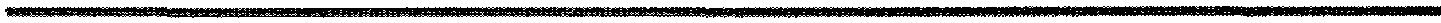     11 июль  2016 йыл                          № 86                       11 июля 2016 годаОб утверждении Положения о порядке применения взысканий, предусмотренных статьями 14.1, 15 и 27 Федерального закона от 02.03.2007 года № 25-ФЗ «О муниципальной службе в Российской Федерации» за несоблюдение ограничений и запретов, требований о предотвращении или об урегулировании конфликта интересов и неисполнение обязанностей, установленных в целях противодействия коррупции        В соответствии с Федеральными законами от 25.12.2008 г. № 273-ФЗ «О противодействии коррупции», от 02.03.2007 г. № 25-ФЗ «О муниципальной службе в Российской Федерации», Совет сельского поселения Акбулатовский сельсовет муниципального района Мишкинский район Республики Башкортостан 27 созыва р е ш и л:1.Утвердить Положение о порядке применения взысканий, предусмотренных статьями 14.1, 15 и 27 Федерального закона от 02.03.2007 года № 25-ФЗ «О муниципальной службе в Российской Федерации» за несоблюдение ограничений и запретов, требований о предотвращении или об урегулировании конфликта интересов и неисполнение обязанностей, установленных в целях противодействия коррупции согласно приложению.	3. Настоящее решение обнародовать на информационном стенде администрации сельского поселения по адресу: д.Новоакбулатово, ул.Дружбы, д.13 и разместить на сайте муниципального района Мишкинский район www.mishkan.ru.	2. Контроль исполнения настоящего решения возложить на постоянную комиссию Совета по социально-гуманитарным вопросам.Глава сельского поселения                                                       В.И. Бикмурзин                                                                                                                                                         Приложениек решению Совета сельского                                                                                                   поселения Акбулатовский                                                                                                   сельсовет муниципального                                                                                                     района Мишкинский район                                                                                                   Республики Башкортостан                                                                                         от 11.07.2016 г. № 86Об утверждении Положения о порядке применения взысканий,предусмотренных статьями 14.1, 15 и 27 Федерального закона от 02.03.2007 года № 25-ФЗ «О муниципальной службе в Российской Федерации» за несоблюдение ограничений и запретов, требований о предотвращении или об урегулировании конфликта интересов и неисполнение обязанностей, установленных в целях противодействия коррупции1.Настоящим положением устанавливается порядок применения взысканий, предусмотренных статьями 14.1, 15 и 27 Федерального закона от 032.03.2007 г. № 25-ФЗ «О муниципальной службе в Российской Федерации» за несоблюдение ограничений и запретов, требований  о предотвращении или об урегулировании конфликта интересов и неисполнение обязанностей, установленных в целях противодействия коррупции (далее – взысканий, установленных в целях противодействия коррупции) в отношении муниципальных служащих в органах местного самоуправления сельского поселения Акбулатовский сельсовет муниципального района Мишкинский район Республики Башкортостан (далее – муниципальный служащий).	2. За несоблюдение муниципальным служащим ограничений и запретов, требований о предотвращении или об урегулировании конфликта интересов и неисполнение обязанностей, установленных в целях противодействия коррупции Федеральными законами от 02.03.2007 г. № 25-ФЗ «О муниципальной службе в Российской Федерации», от 25.12.2008 г. № 273-ФЗ «О противодействии коррупции» налагаются следующие дисциплинарные взыскания (далее 0 взыскания):	1) замечание;	2) выговор;	3) увольнение с муниципальной службы по соответствующим основаниям.	3. Взыскания налагаются решением руководителя органа местного самоуправления на муниципального служащего на основании документов, указанных в пункте 7 настоящего Положения.	4. Условия, сроки применения и снятия взысканий определяются трудовым законодательством.	5. Муниципальный служащий подлежит увольнению с муниципальной службы в связи с утратой доверия в случаях совершения правонарушений, установленных статьями 14.1 и 15 Федерального закона от 02.03.2007 г. № 25-ФЗ «О муниципальной службе в Российской Федерации» решением руководителя органа местного самоуправления.	6. При применении взысканий учитываются:	1) характер совершенного муниципальным служащим коррупционного правонарушения, его тяжесть, обстоятельства, при которых оно совершено;	2) соблюдение муниципальным служащим других ограничений и запретов, требований о предотвращении или об урегулировании конфликта интересов и исполнение им обязанностей, установленных в целях противодействия коррупции;	3) предшествующие результаты исполнения муниципальным служащим своих должностных обязанностей.	7. Взыскания, предусмотренные статьями 14.1 и 15 Федерального закона от 02.03.2007 г. № 25-ФЗ «О муниципальной службе в Российской Федерации», применяются руководителем органа местного самоуправления (работодателем) на основании:	1) доклада о результатах проверки, проведенной должностными лицами администрации, ответственными за профилактику коррупционных и иных правонарушений в органе местного самоуправления сельского поселения Акбулатовский сельсовет муниципального района Мишкинский район Республики Башкортостан;	2) рекомендации комиссии по соблюдению требований к служебному поведению муниципальных служащих и урегулированию конфликта интересов сельского поселения Акбулатовский сельсовет в случае, если доклад о результатах проверки направлялся в комиссию;	3) объяснений муниципального служащего;	4) иных материалов с учетом требований, запретов и ограничений, установленных законодательством о муниципальной службе;	7.1. Порядок проведения служебной проверки:	1) служебная проверка проводится на основании распоряжения руководителя органа местного самоуправления или на основании письменного заявления муниципального служащего;	2) при проведении служебной проверки должны быть полностью, объективно и всесторонне установлены:	- факт совершения муниципальным служащим дисциплинарного проступка;	- вина муниципального служащего;	- причины и условия, способствовавшие совершению муниципальным служащим дисциплинарного проступка;	- характер и размер вреда, причиненного муниципальным служащим в результате дисциплинарного проступка;	- обстоятельства, послужившие основанием для письменного заявления муниципального служащего о проведении служебной проверки.	3) Должностное лицо органа местного самоуправления сельского поселения, назначившее служебную проверку, обязано контролировать своевременность и правильность ее проведения;	4) Проведение служебной проверки поручается специалисту, ответственному за ведение кадровой работы в органе местного самоуправления сельского поселения;	5) В проведении служебной проверки не может участвовать муниципальный служащий, прямо или косвенно заинтересованный в ее результатах. В этих случаях он обязан обратиться к представителю нанимателя, назначившему служебную проверку, с письменным заявлением об освобождении его от участия в проведении этой проверки. При несоблюдении указанного требования результаты служебной проверки считаются недействительными.	6) Служебная проверка должна быть завершена не позднее чем через один месяц со дня принятия решения о ее проведении. Результаты служебной проверки сообщаются должностному лицу местного самоуправления сельского поселения, в форме письменного заключения.	7) Муниципальный служащий, в отношении которого проводится служебная проверка, имеет право:	- давать устные или письменные объяснения, представлять заявления, ходатайства и иные документы;	- обжаловать решения и действия (бездействие) муниципального служащего, проводящего служебную проверку, должностному лицу органа местного самоуправления;	- ознакомиться по окончании служебной проверки с письменным заключением и другими материалами по результатам служебной проверки, если это не противоречит требованиям неразглашения сведений, составляющих государственную и иную охраняемую федеральным законом тайну.	8) В письменном заключении по результатам служебной проверки указываются:	- факты и обстоятельства, установленные по результатам служебной проверки;	- предложение о применении к муниципальному служащему дисциплинарного взыскания или о неприменении к нему дисциплинарного взыскания;	- письменное заключение по результатам служебной проверки подписывается специалистом, ответственным за ведение кадровой работы в органе местного самоуправления сельского поселения и приобщается к личному делу муниципального служащего, в отношении которого проводилась служебная проверка.	8. Основаниями для применения взысканий являются:	1) несоблюдение муниципальным служащим ограничений и запретов,  требований о предотвращении или об урегулировании конфликта интересов и неисполнение обязанностей, установленных в целях противодействия коррупции Федеральным законом от 02.03.2007 г. № 25-ФЗ «О муниципальной службе в Российской Федерации», Федеральным законом от 25.12.2008 г. № 273-ФЗ «О противодействии коррупции» и другими федеральными законами;	2) утрата доверия в случаях совершения правонарушений, установленных статьями 14.1 и 15 Федерального закона от 02.03.2007 № 25-ФЗ «О муниципальной службе в Российской Федерации».	9. Муниципальный служащий вправе обжаловать дисциплинарное взыскание в письменной форме в уполномоченный государственный орган, комиссию по рассмотрению индивидуальных трудовых споров или  суд.Башšортостан Республикаhы Мишкº районы муниципаль районыныœ Аšбулат аулы советы ауыл билºìºhå Советы 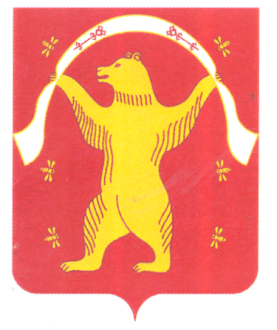 Совет сельского поселения Акбулатовский сельсовет муниципального района Мишкинский район Республики Башкортостан